LIGO Laboratory / LIGO Scientific CollaborationLIGO-T1900258	LIGO A+	09 May 2019A+ Beam Splitter Optical Surface Deformation due to GravityDanielle PettersonDistribution of this document:LIGO Scientific CollaborationThis is an internal working noteof the LIGO Project.http://www.ligo.caltech.edu/1		IntroductionThe Beam Splitter Optic design currently in work in Advanced LIGO (d=370mm) needed to be redesigned for A+ with a larger diameter (d=450mm) and thus reanalyzed to observe its deformation under gravitational load (body force). In order to have some sort of control system to compare new results to, the Static Structural Analysis of the Advanced LIGO optic was replicated and reworked in ANSYS Workbench 2019 R1 with the goal being to get as close to the original analysis results (documented in D080233) as possible creating a baseline design before making any A+ changes. These results compared to the original results, as well as the analysis results for the larger A+ optic, are discussed in this document.2	ModelThe Beam Splitter Optic in all of these analysis is fused silica with a nominal thickness of 60 mm. The aLIGO optic and the A+ optic differences are their diameters of 370 mm and 450 mm respectively. All of the data inputs kept constant among all analyses is as follows:MeshBody sizing of entire optic (element size = 0.01 m)Face sizing of just split lines and clocking line (element size 0.001 m)Boundary ConditionsCylindrical Support on just split lines (radial: fixed, axial: fixed, tangential: free)Displacement Support on clocking center line (X: 0, Y: free, Z: 0)Standard Earth Gravity (-Y Direction)Suprasil 3001 Material PropertiesDensity = 2.2 g/cm3 = 2200 kg/m3Young’s Modulus = 7.0x104 N/mm2 = 7x1010 PaThermal Conductivity = 1.38 W/m·K = 1.38 W/m·°CSpecific Heat = 772 J/kg·K = 772 J/kg·°CTensile Yield Strength = 50 N/mm2 = 5x107 PaRelevant Structural Steel Properties (from ANSYS Materials Library)Density = 7850 kg/m3Young’s Modulus = 2x1011 PaThermal Conductivity = 60.5 W/m·°CSpecific Heat = 434 J/kg·°CTensile Yield Strength = 2.5x108 PaTensile Ultimate Strength = 4.6x108 PaSolutionDirectional Deformation in the Z Axis (for front and back faces)Front face (S1) normal vector has the same direction as the global Z axisTotal Deformation in the Z Axis (for entire body)The wire loops that support the suspended weight of the optic are modeled in this analysis as split lines distanced 10mm apart from each other centered about the geometric origin of the optic. It is important to note that this geometric center is not always be the same as the optic’s center of gravity. This greatly depends on the presence of a wedge angle and how that angle is modeled (1 of 3 wedge angle designs)**See Figures 12-14 in Appendix 1 for the selections of the necessary Boundary Conditions3	Advanced LIGO Optic Analysis Replication The purpose of these replication ANSYS analyses is to try to get as close as possible to reproducing the findings from a previous ANSYS analysis done on this same optic a while ago (see LIGO-T080233). To make sure I ruled out all possible result affecting factors, I used 8 different geometries to narrow down which geometry fit the closest to the initial geometry used in the previous analysis. The 6 geometries I tested are:Incorrect wedge and Structural Steel (SS) materialNo wedge and SS materialCorrect wedge and SS materialIncorrect wedge and correct (Suprasil 3001) materialNo wedge and correct materialCorrect wedge and correct materialReal Life Wedge and correct materialIncorrect Wedge, correct material, and skewed split linesI started my analyses with structural steel to see how large of a difference the material made on the overall results. Also, because the previous analysis that I was attempting to replicate didn’t have defined material properties. I had to later obtain these Suprasil 3001 properties from a different source. The different wedge types listed are to cover an array of different wedge angles that were communicated to me in different ways. Although the previous analysis used an optic model without a wedge angle, I wanted to get a realistic view of how the wedge angle actually affected the analysis results. But in order to do this, I had to correctly model the optic with an angle. How the wedge angle was directly explained to me is what I deemed the “correct” wedge angle while the CAD model of the optic in the LIGO vault, which was modeled differently, I deemed the “incorrect” wedge angle. The third “real life wedge” angle is what I found upon further investigation of how the optics currently in use today were manufactured (See related documents in Q1100083 relevant to BS Fiducial Line Measurements). Figure 1 below gives a visual of how these wedge angles differ.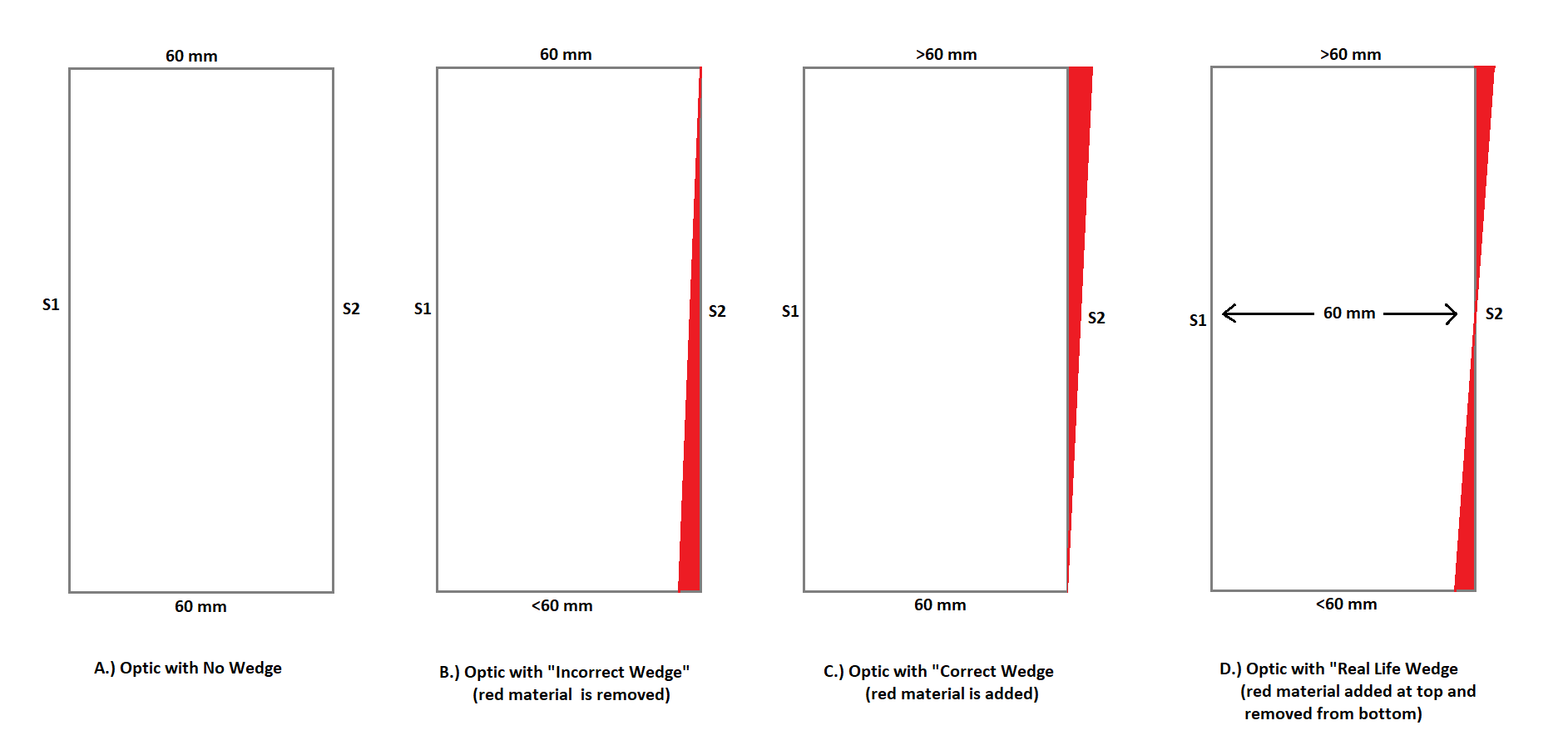 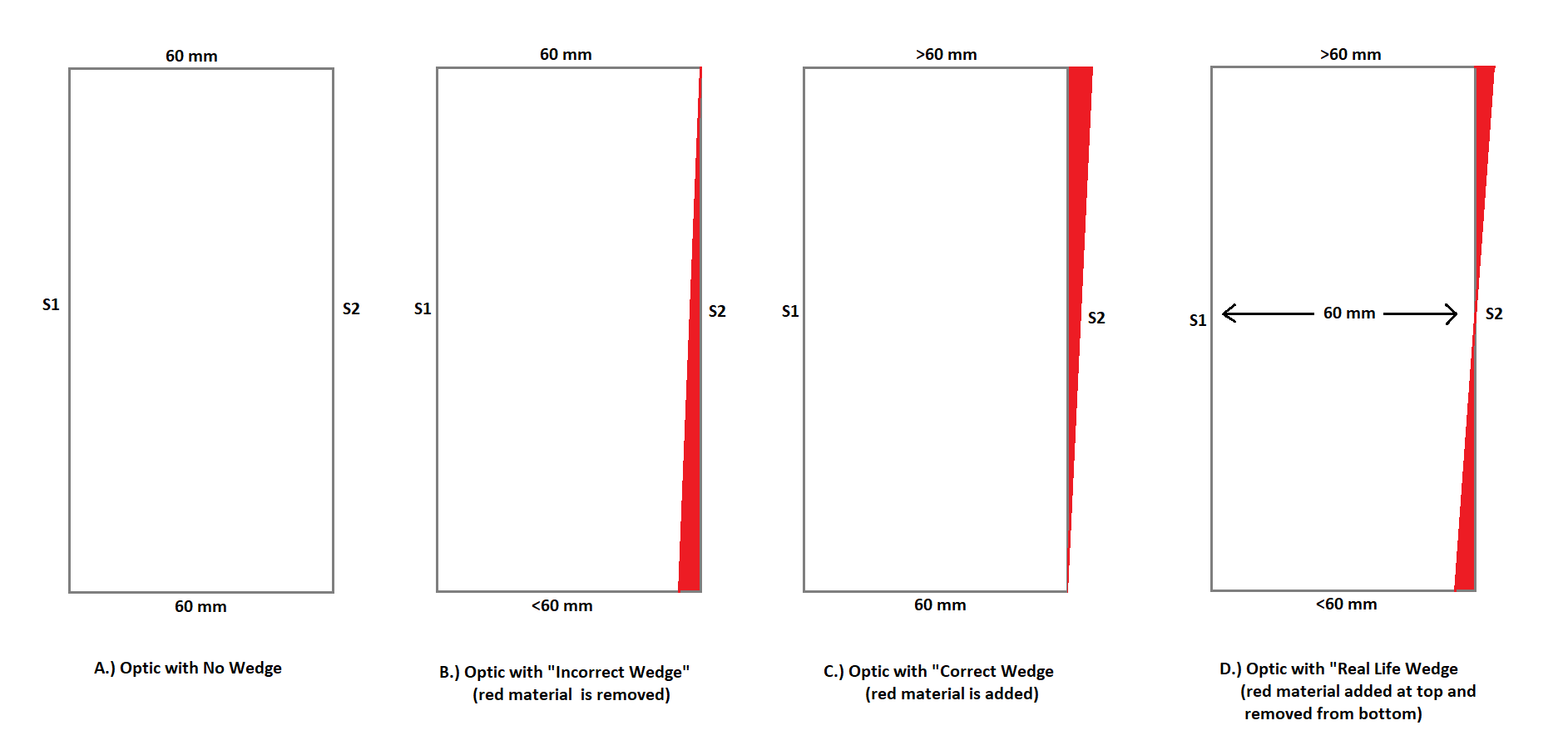 For clarification, S1 is the front face of the optic while S2 is the back face. The “incorrect” wedge optic has a maximum thickness of 60mm, the “correct” wedge optic has a minimum thickness of 60mm, and the “real life” wedge has a central thickness of 60mm. So although one design was deemed as “correct” it may not be correct after all. This will take further investigation, but in the meantime, the no wedge angle optic is the one that most closely reproduced the analyses of before so that is the one that was used in the model of the larger diameter A+ optic (d=450mm) described further in a sections. The results of all 8 models are described in Table 1 below. Note that case 8 was just an experiment to see if skewing the split lines boundary conditions (making each line parallel to the surface it was closest to instead of both parallel to S1) would reduce the pitching affect the wedge seemed to have on the optic. The results of these weren’t found to be that significantly different.Table 1: ANSYS static structural analysis findings for the 370x60mm opticSince case 5 produced the closest results to the original analysis (with case 7 being the second closest) this optic design was used to create and analyze the optic at the larger A+ diameter. The results from case 5 (no wedge and Suprasil 3001 material) are further revealed in Figures 2-6 below. 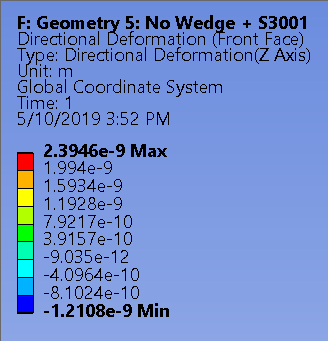 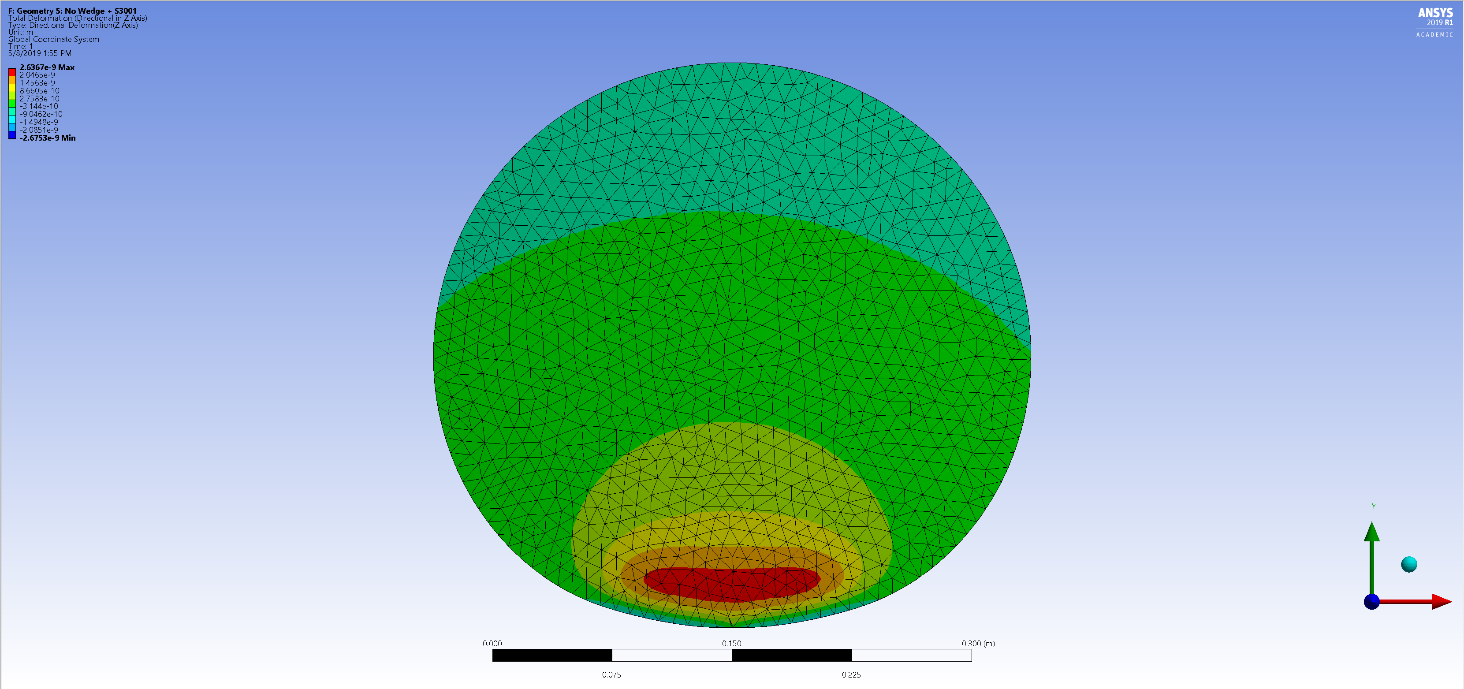 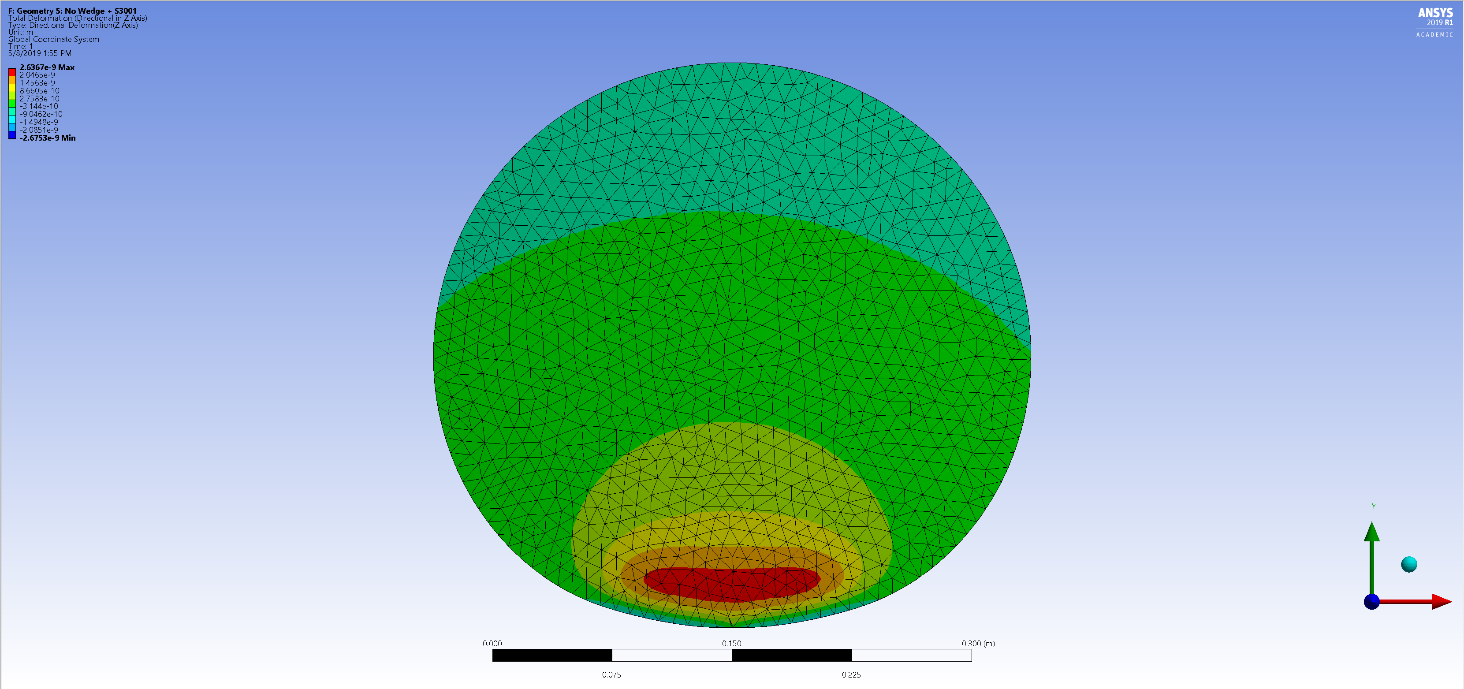 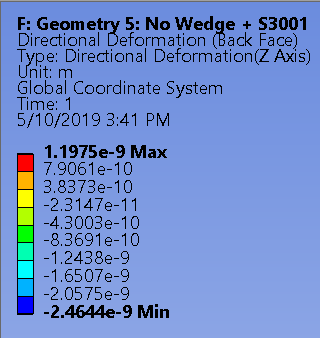 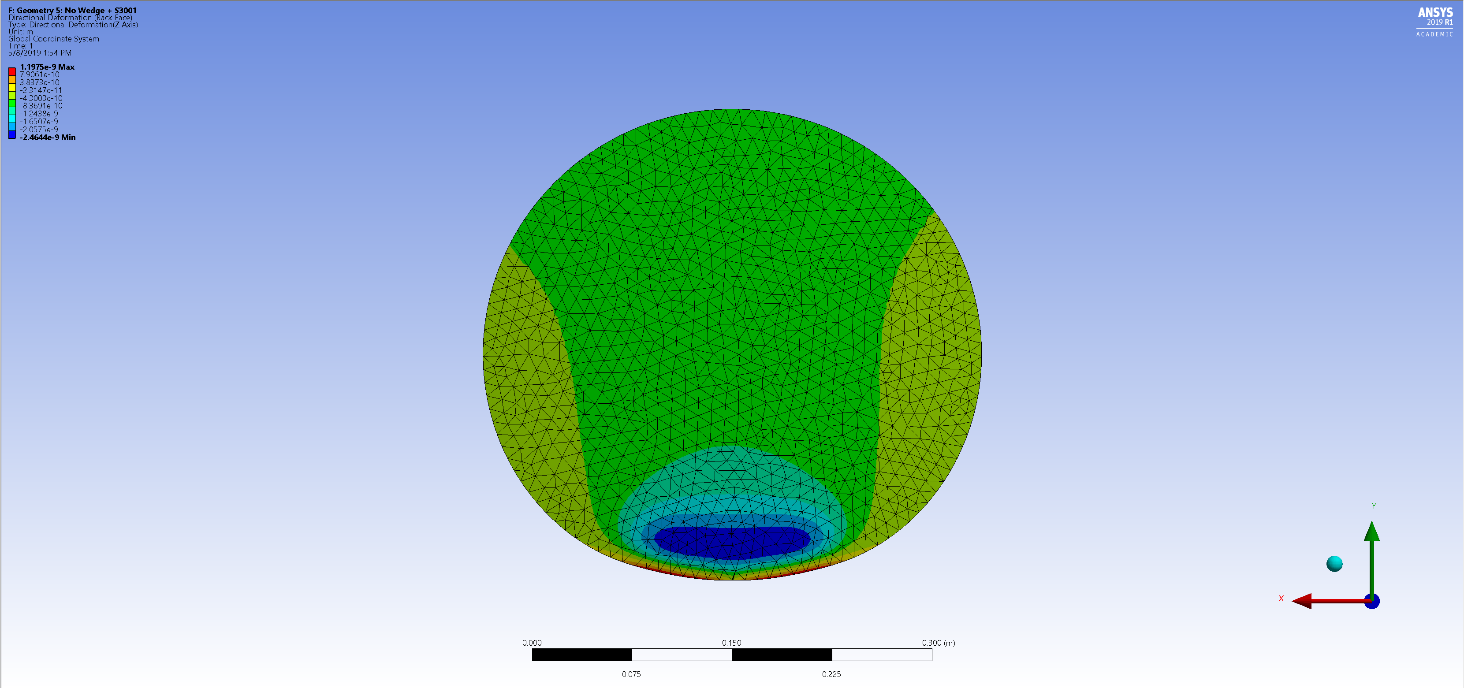 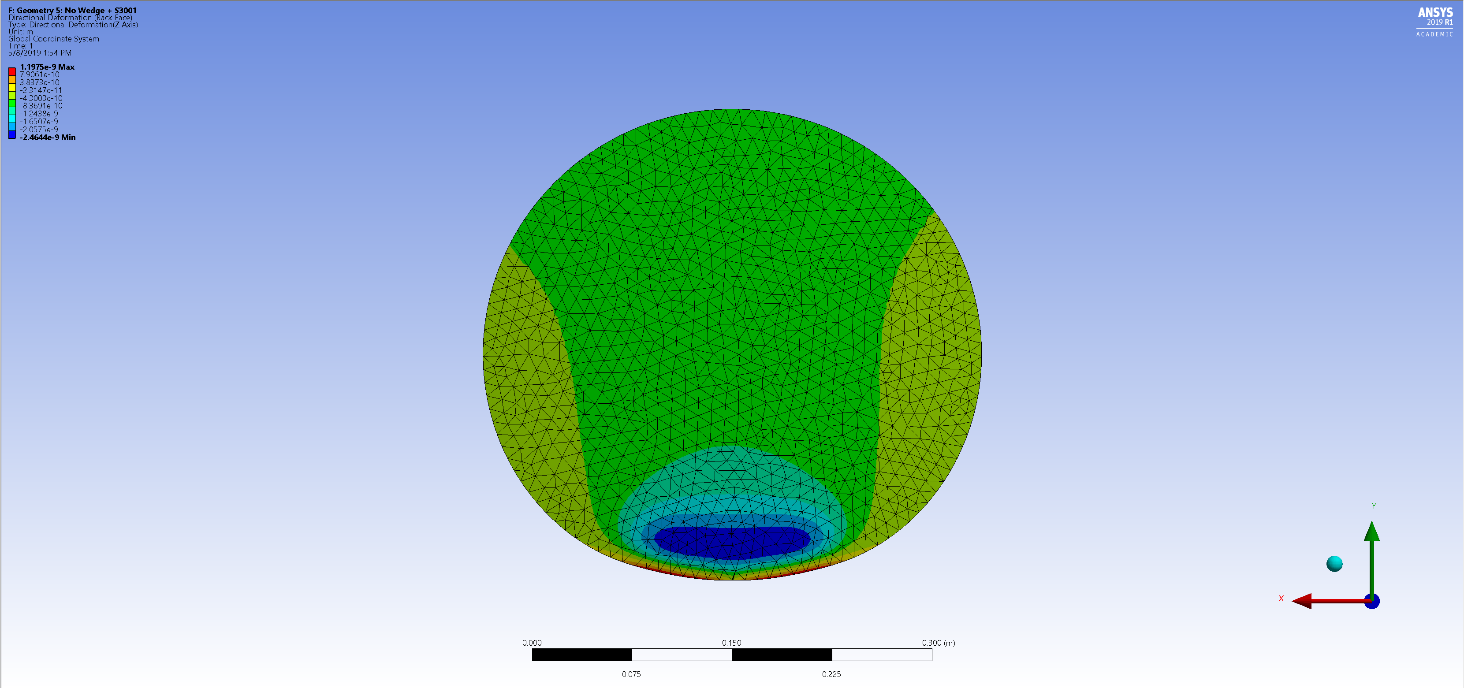 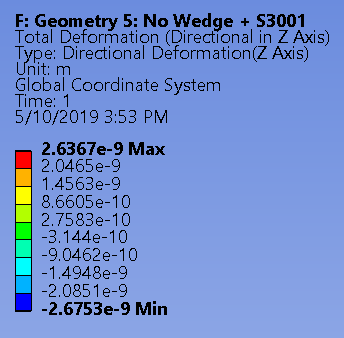 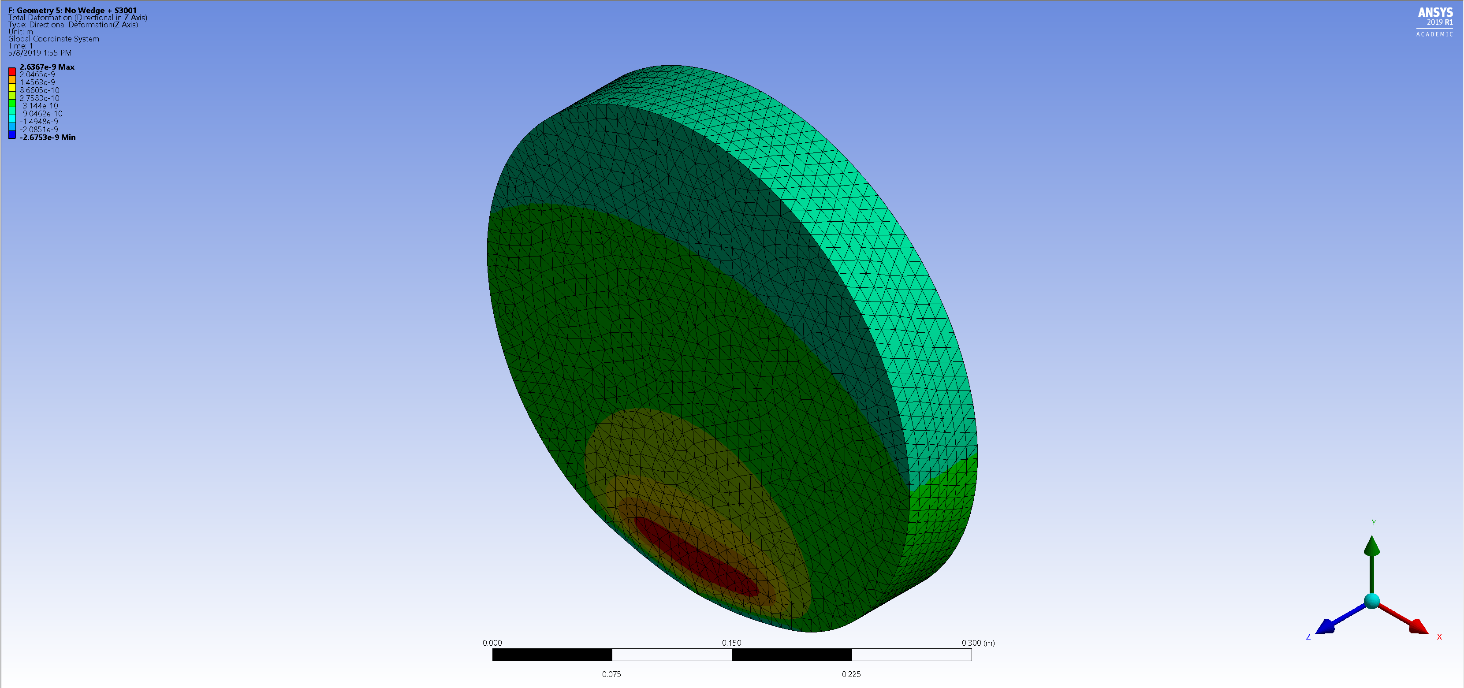 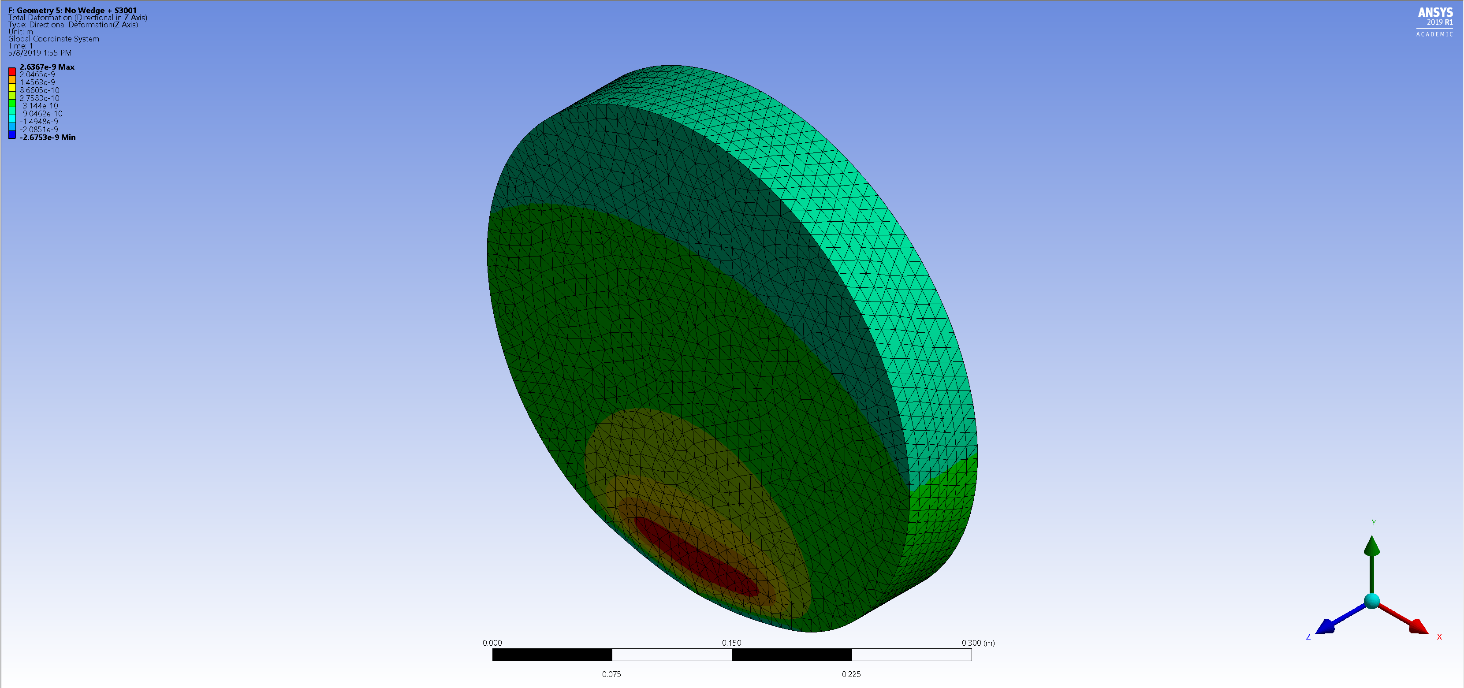 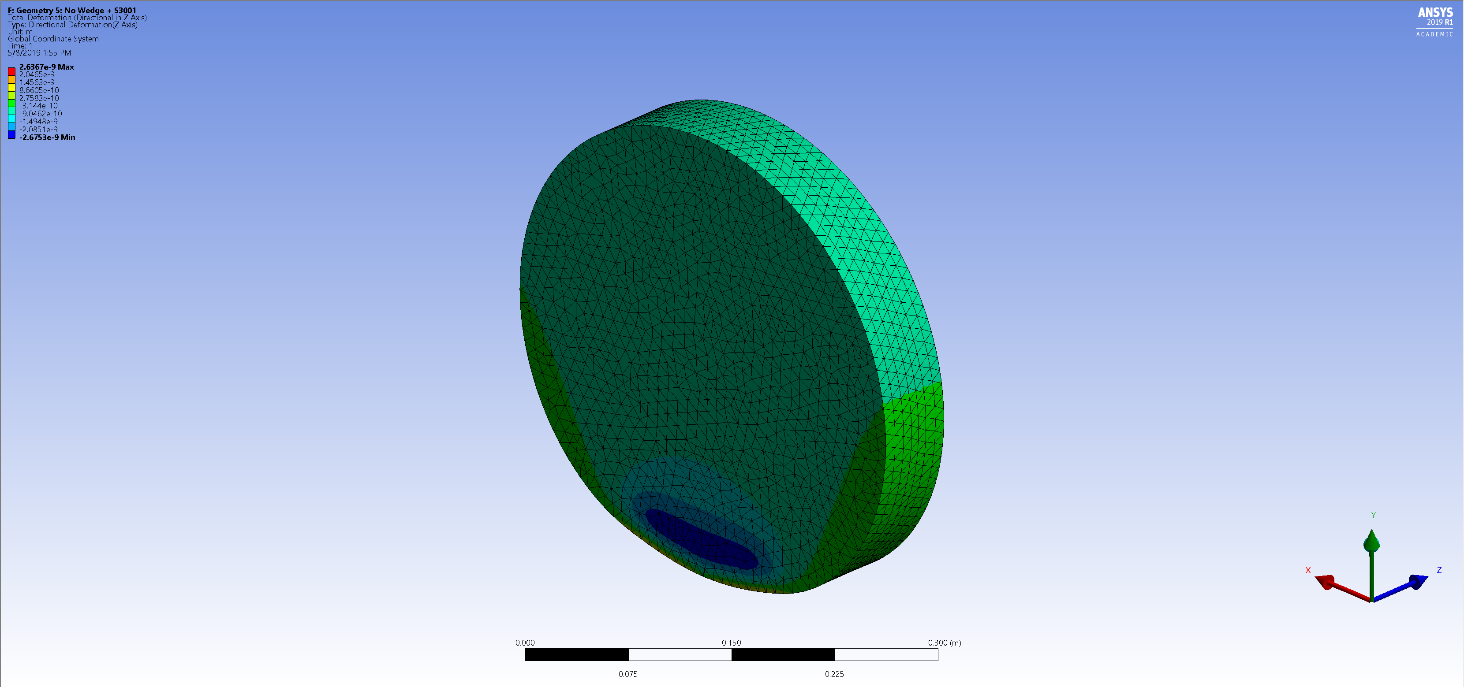 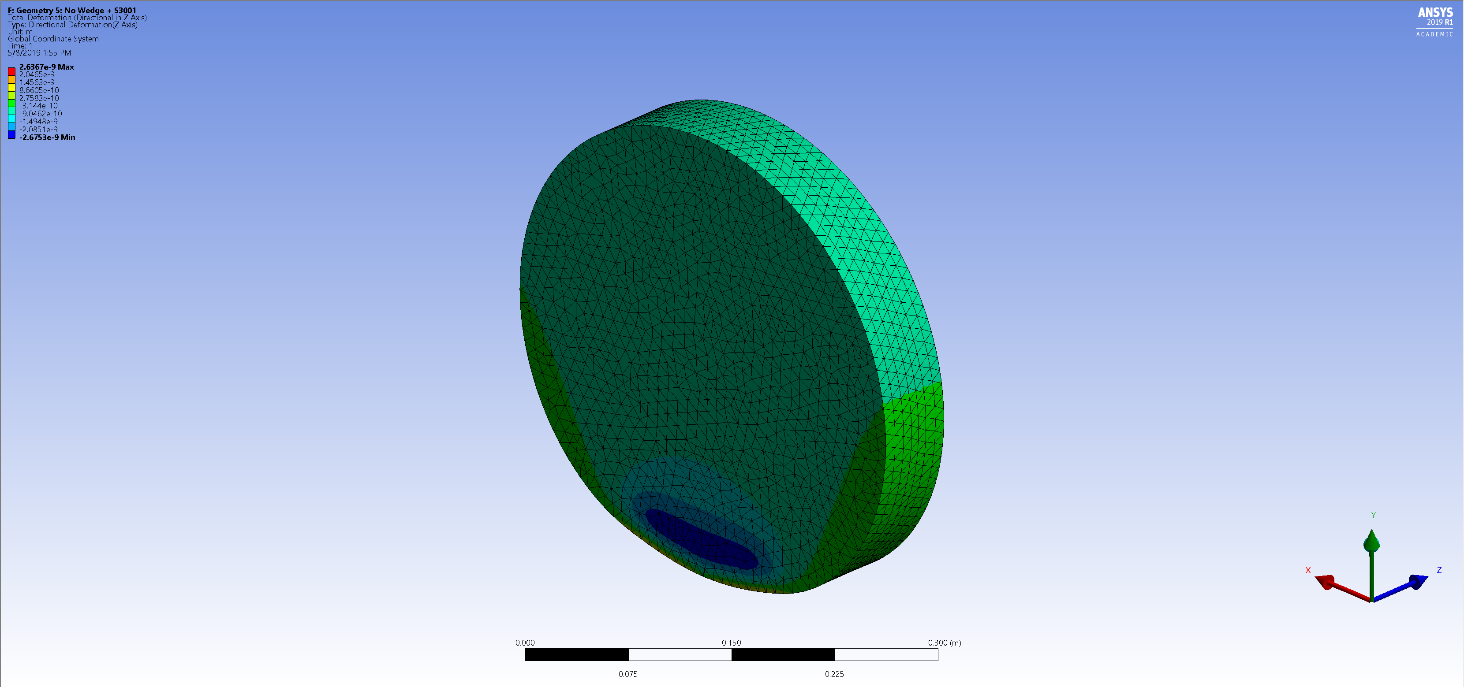 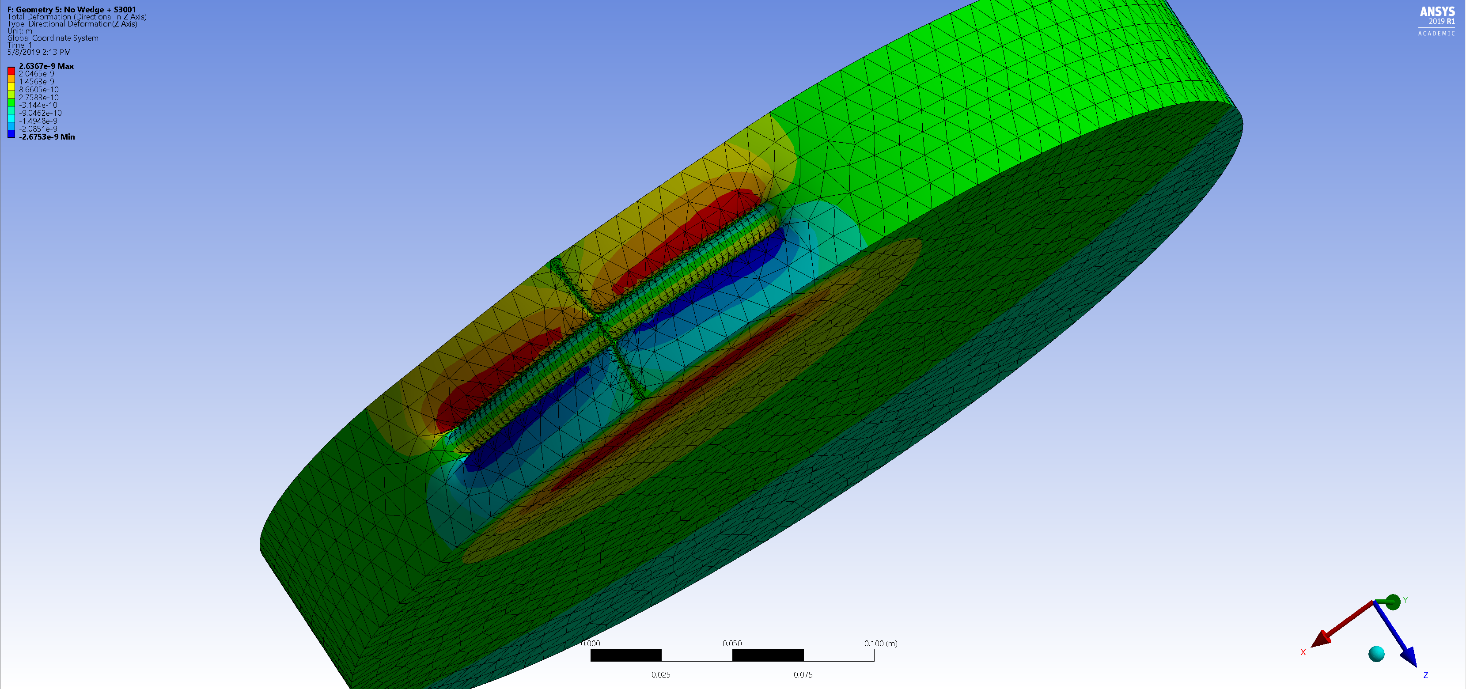 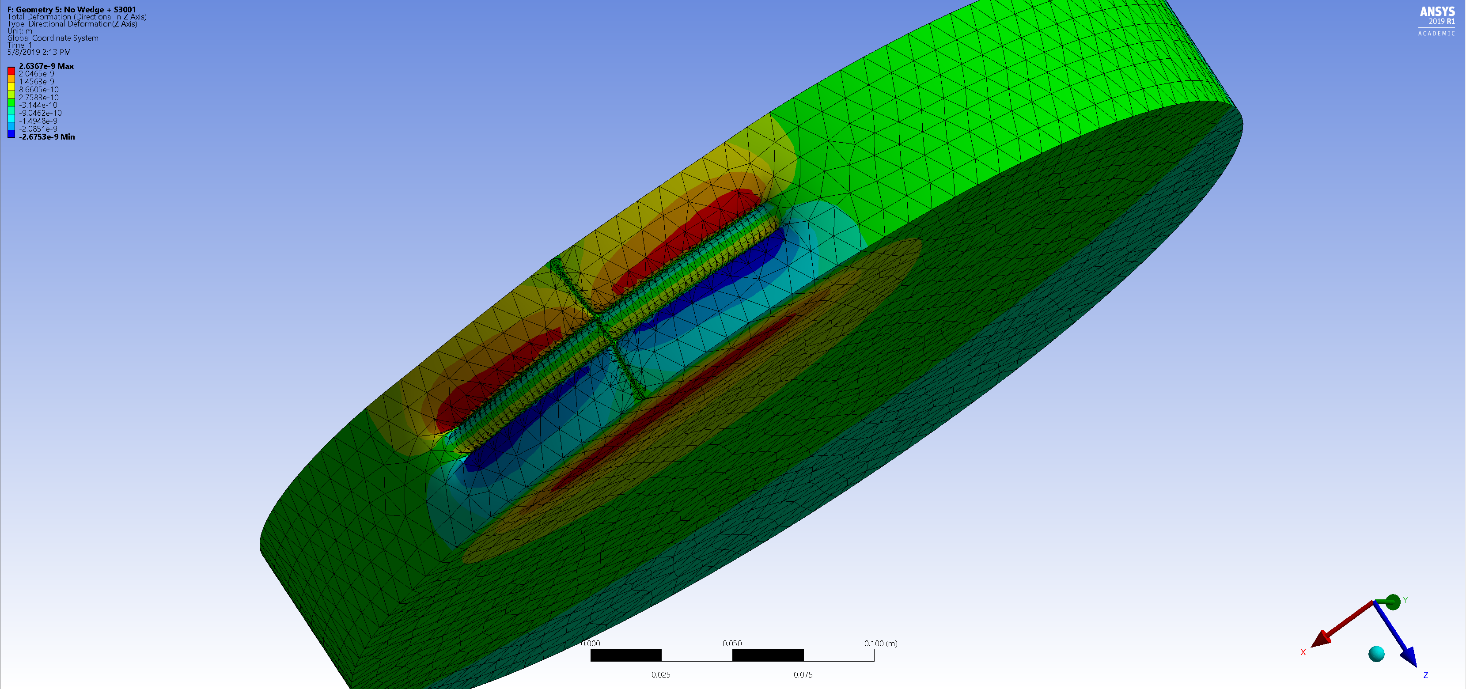 4	A+ Optic AnalysisAs mentioned in the previous section, the analysis of the "real life wedge" optic, I found that the numbers weren't much different from the "no wedge" scenario because material was taken out of one side and added back to the other side of the optic symmetrically, which ended up pretty much canceling out the wedge entirely. So because of this and the fact that the “no wedge” optic results were slightly closer to the original results, I decided to use the no wedge design as my base for the larger diameter A+ optic. Analysis of the 450x60mm optic with no wedge is described in Table 2 and Figures 7-11 below.Table 2: ANSYS static structural analysis findings for the 450x60mm optic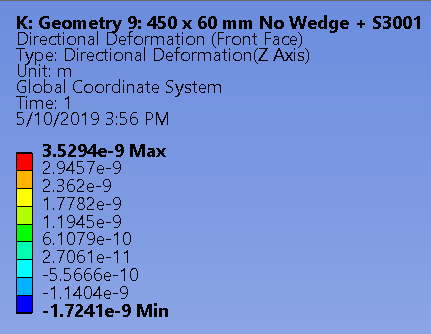 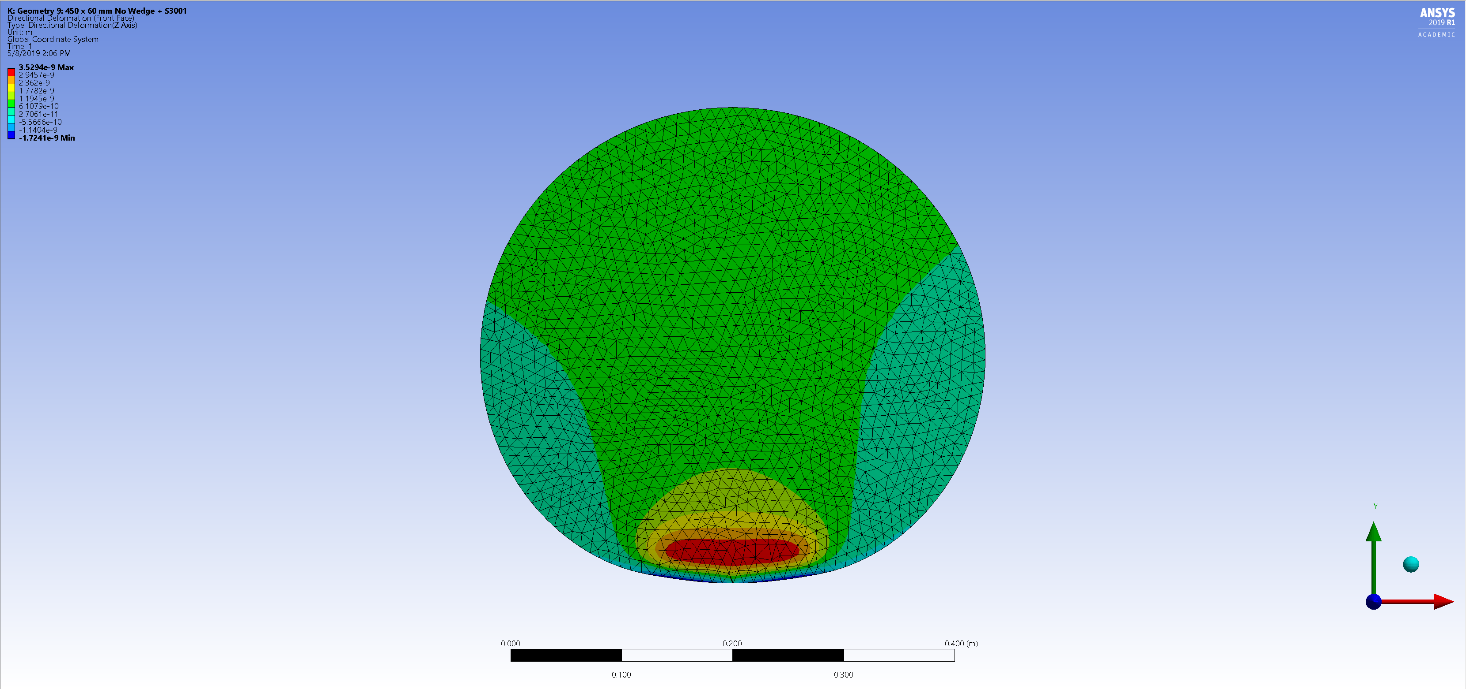 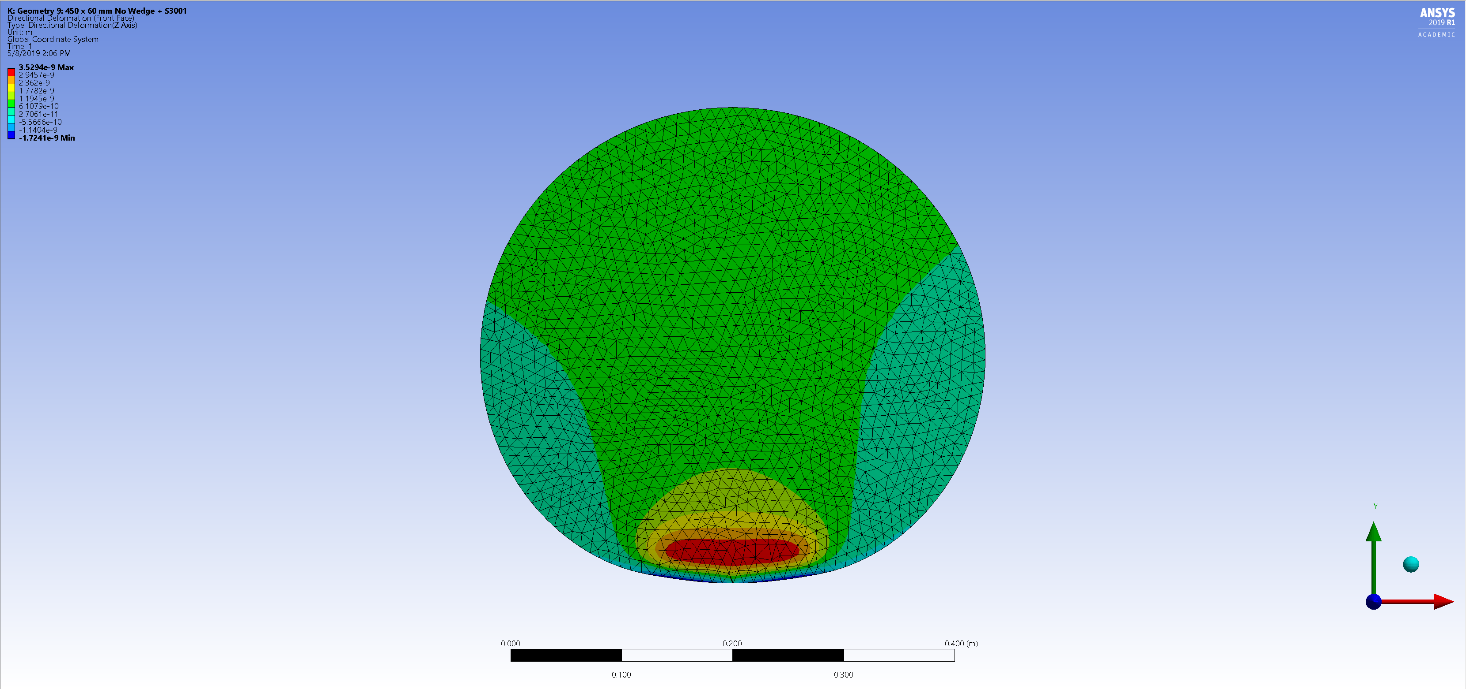 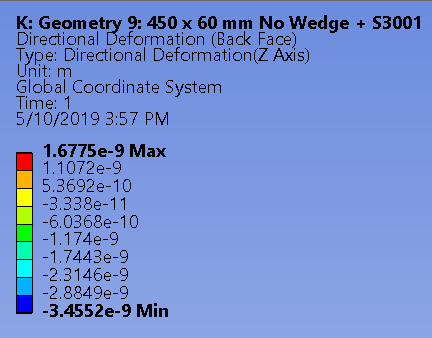 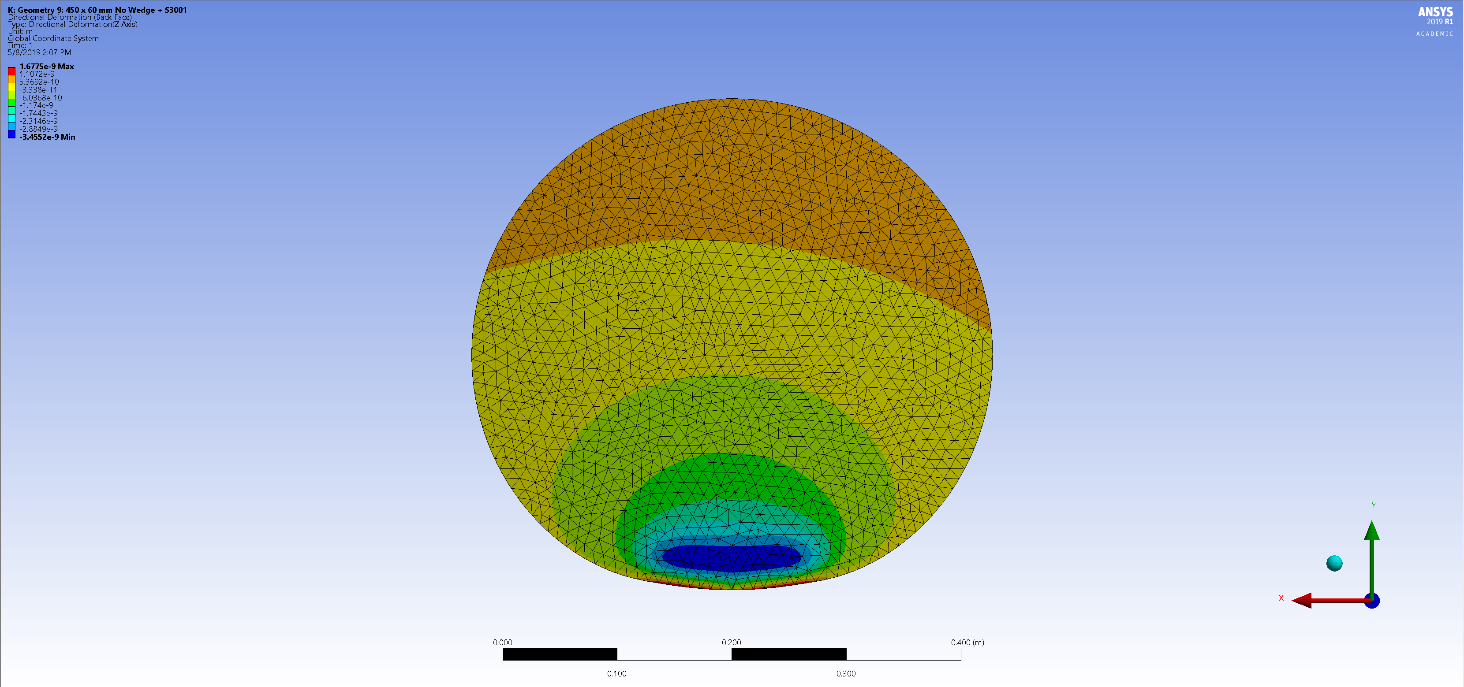 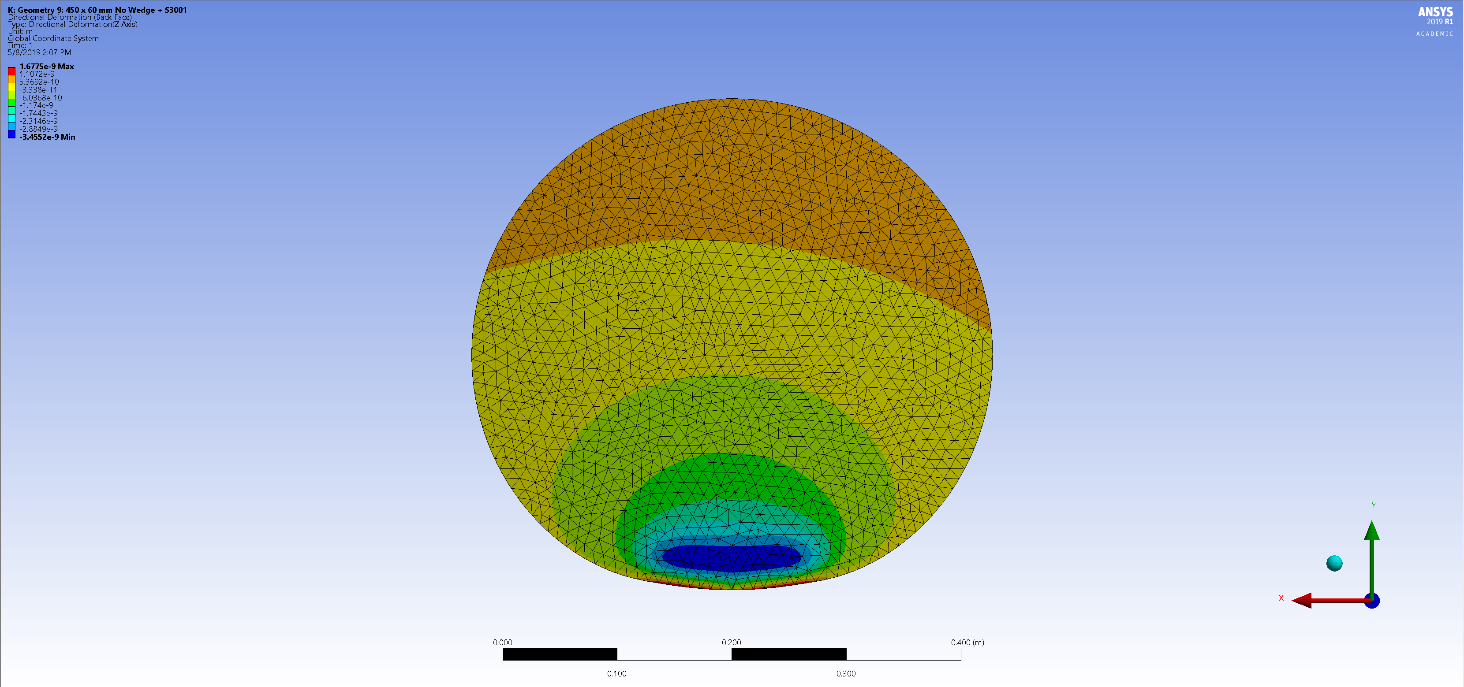 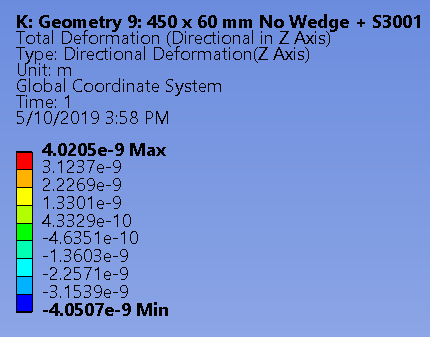 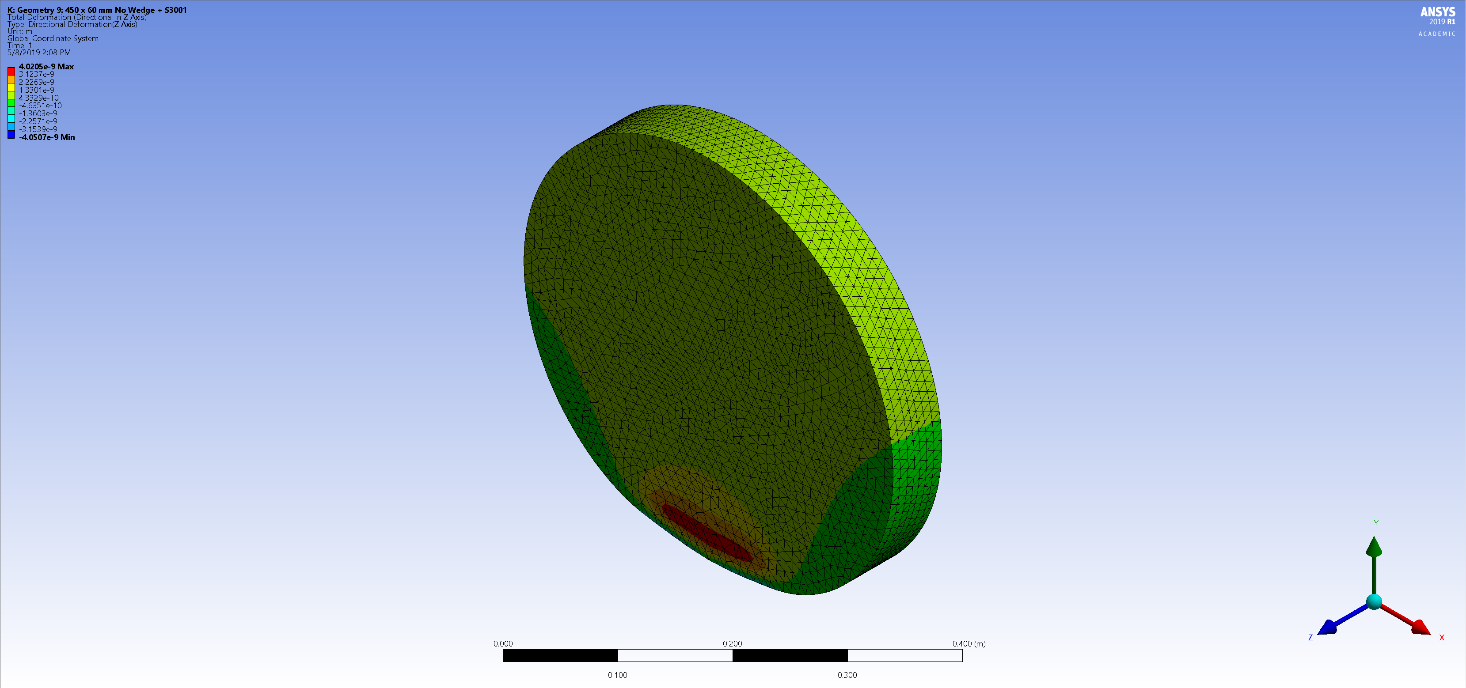 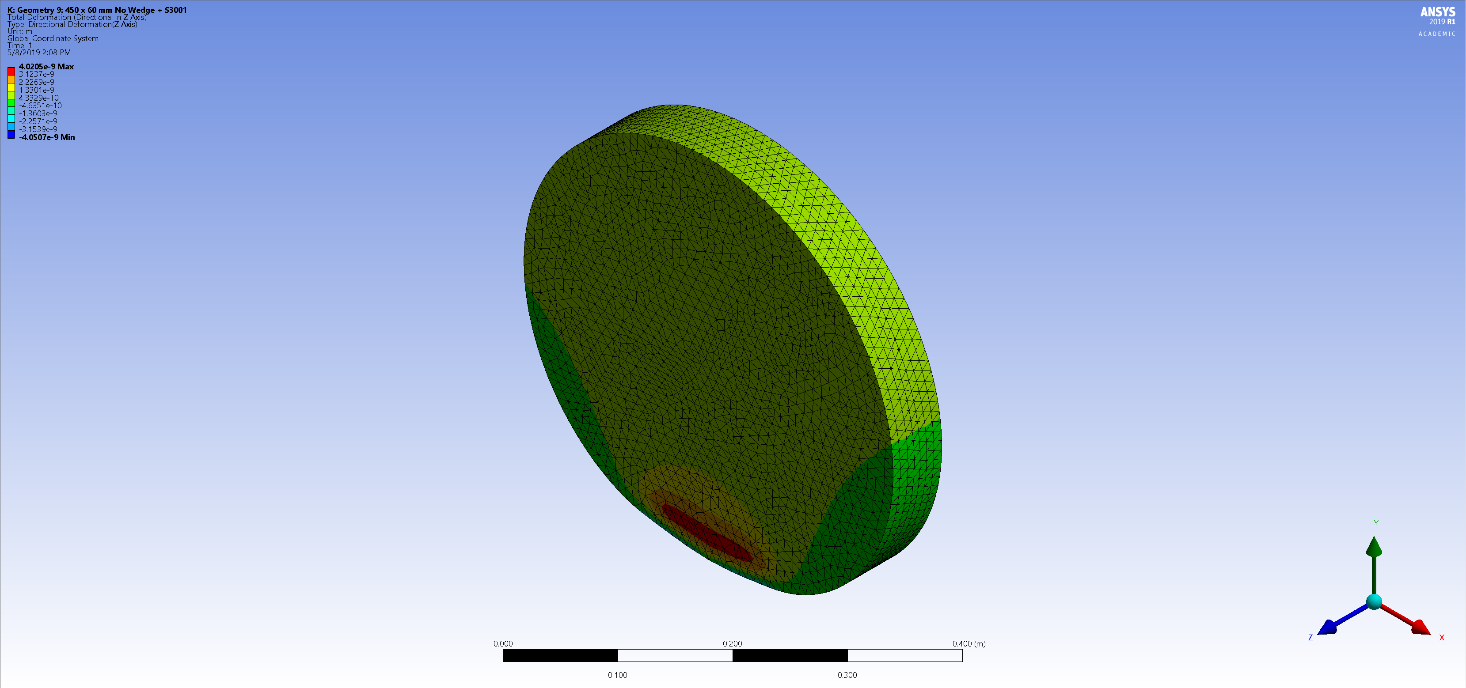 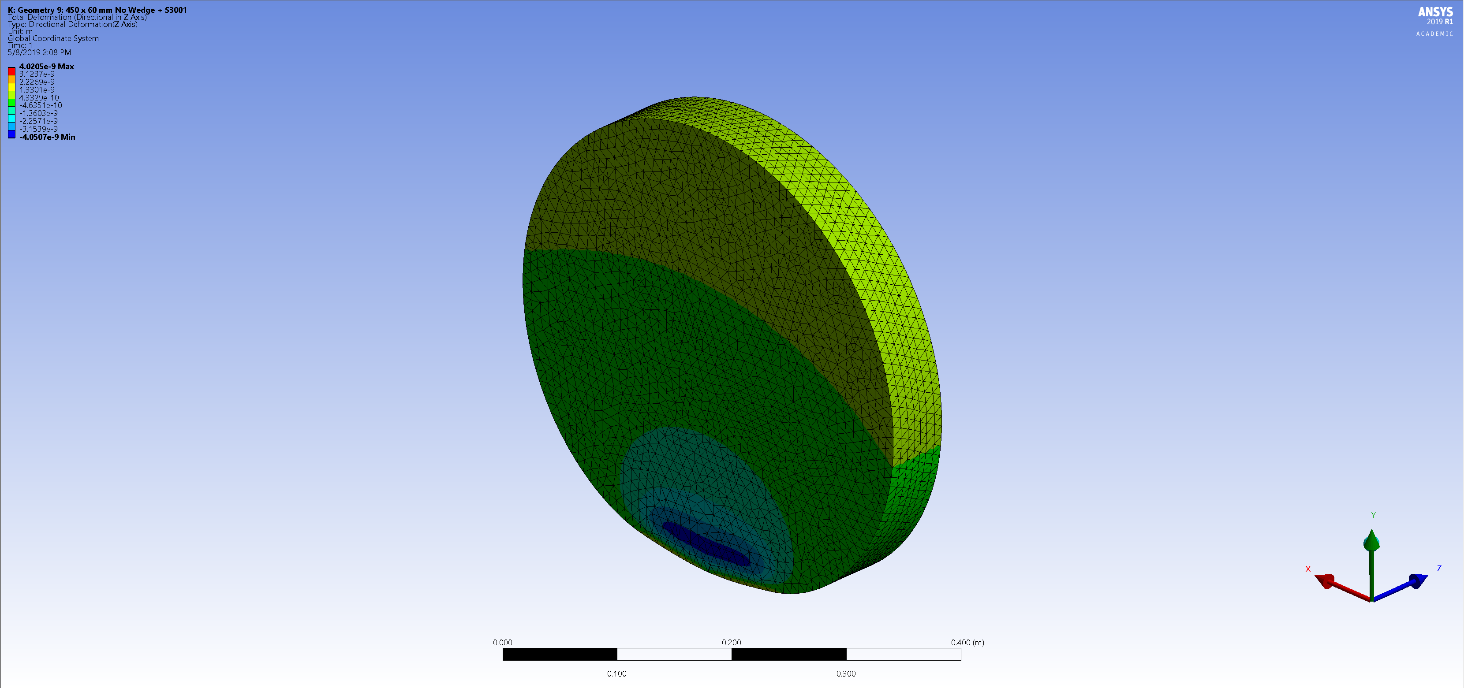 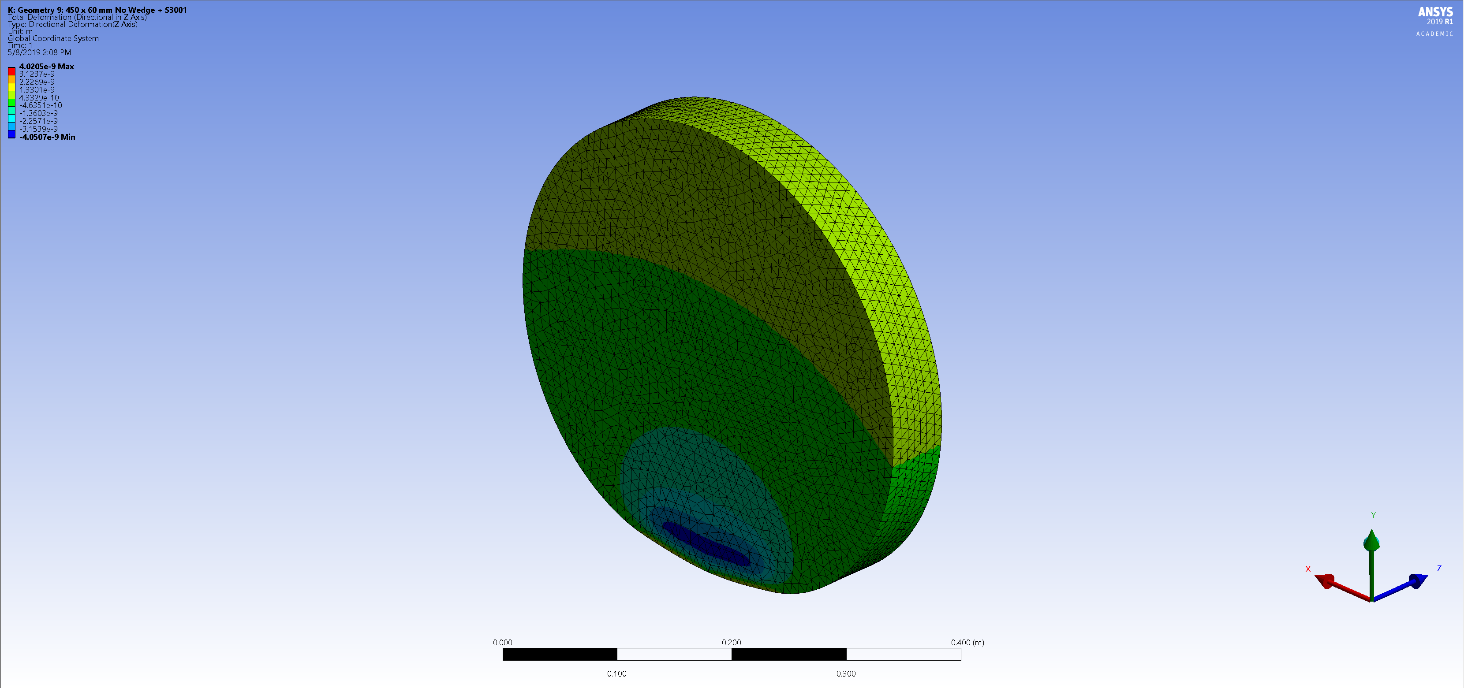 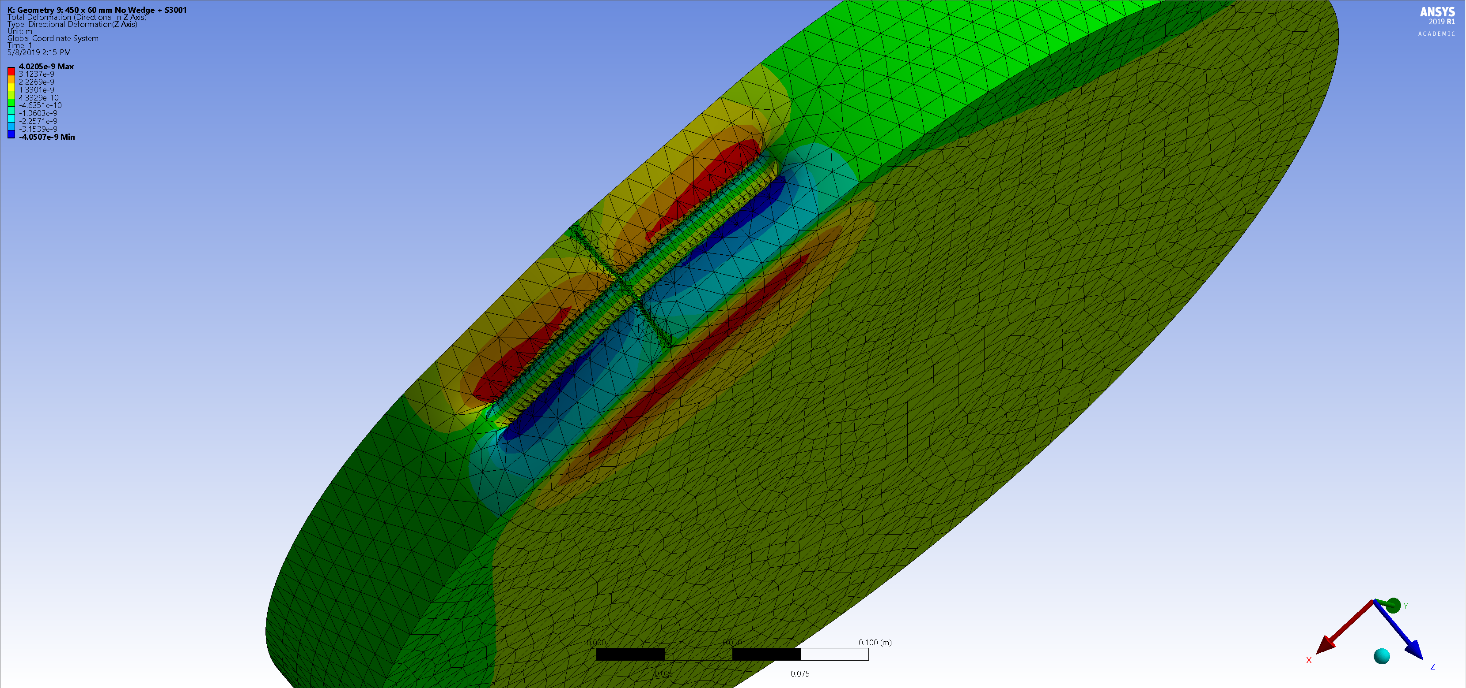 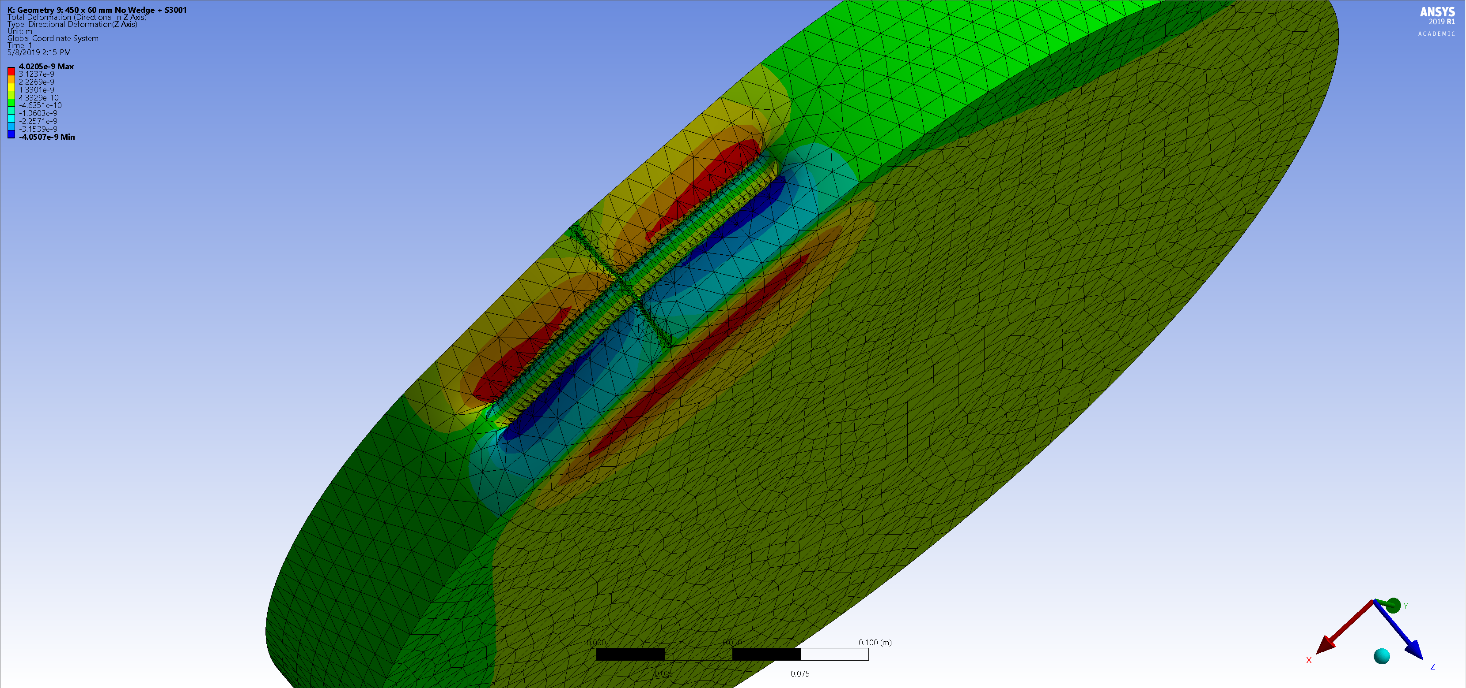 5	Going ForwardAfter thorough static structural analysis of the optic and its many design options, we got close to the original analysis results but not an exact replication. There are many possible explanations for why we could not replicate these results exactly including issues with mesh sizing, the size and positions of the split lines, the upgrade differences between ANSYS Workbench version-11.1 to version 2019 R1, etc. The main thing to discuss now is whether these discrepancies are significant enough to be investigate further or minor enough to be considered a successful replication of results. Once that decision has been made, the larger optic design can be assessed and put into work for A+. 6	AppendicesAppendix 1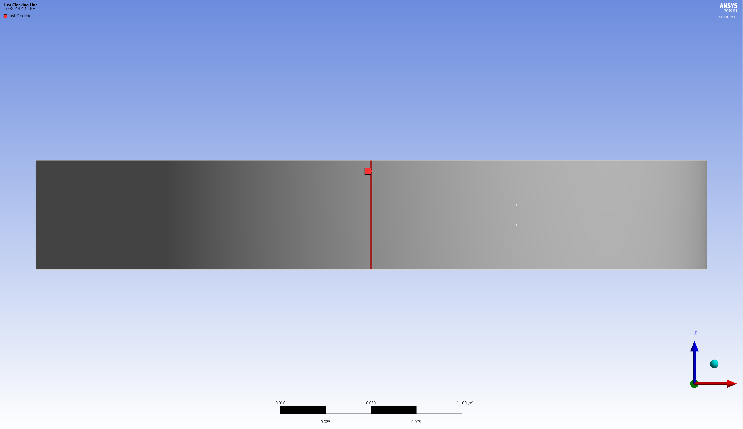 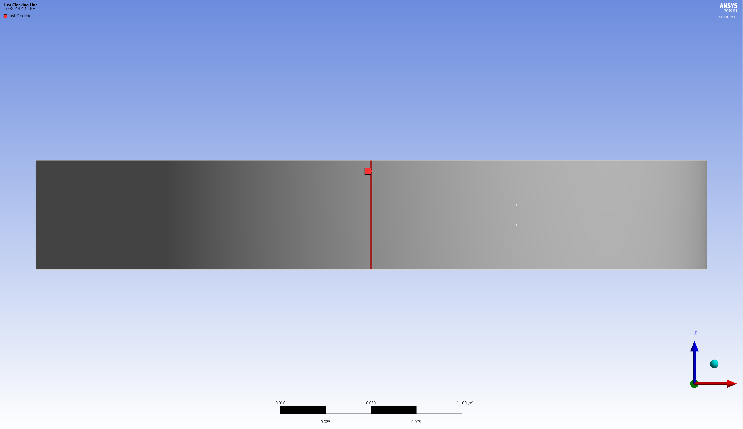 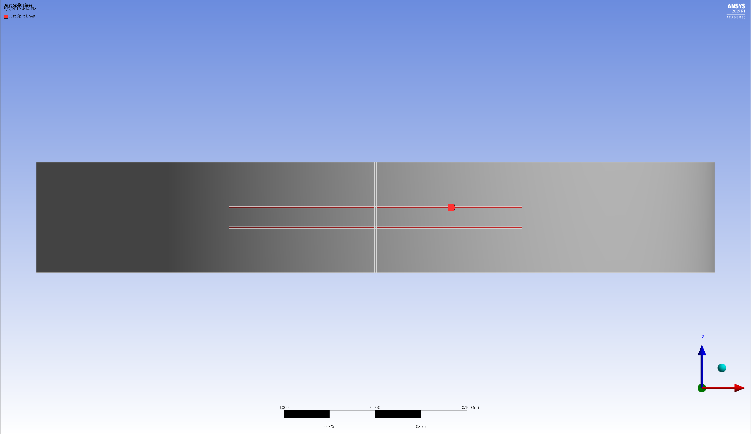 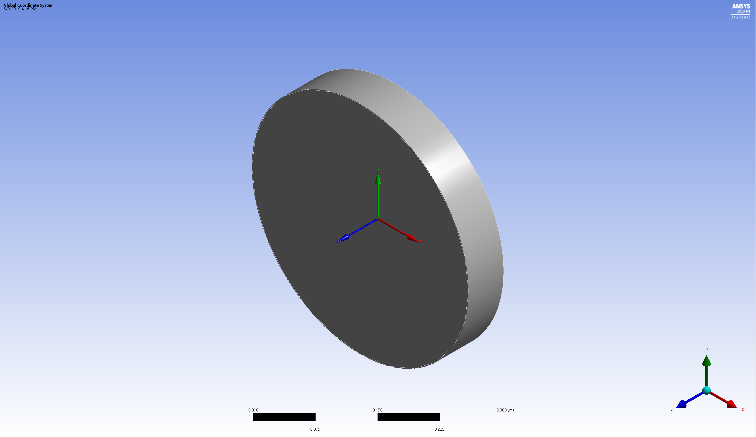 California Institute of TechnologyLIGO Project – MS 18-341200 E. California Blvd.Pasadena, CA 91125Phone (626) 395-2129Fax (626) 304-9834E-mail: info@ligo.caltech.eduMassachusetts Institute of TechnologyLIGO Project – NW17-161Phone (617) 253-4824Fax (617) 253-7014E-mail: info@ligo.mit.eduLIGO  ObservatoryMail Stop S9-02Phone 509-372-8106Fax 509-372-8137LIGO  ObservatoryPhone 225-686-3100Fax 225-686-7189370 x 60 mm OpticMeshMeshDirectional Deformation Front Face (nm)Directional Deformation Front Face (nm)Directional Deformation Front Face (nm)Directional Deformation Back Face (nm)Directional Deformation Back Face (nm)Directional Deformation Back Face (nm)Directional Deformation Entire Body (nm)Directional Deformation Entire Body (nm)Directional Deformation Entire Body (nm)Geometry InfoWeight (kg)NodesElementsMaxMinSagMaxMinSagMaxMinSagOriginal Analysis (by Calum Torrie)14100000620001.9958-0.91142.90.93537-1.99082.92.1259-2.10214.21 - Incorrect Wedge + SS50.595,89664,81712.423012.412.42-3.743716.212.42-3.743716.22 - No Wedge + SS50.695,85464,8464.3258-0.959615.30-4.4454.44.3258-4.4458.83 - Correct Wedge + SS50.895,65664,6783.7683-12.5416.30-12.53812.53.7653-12.5416.34 - Incorrect Wedge + S300114.295,89664,8179.9229-1.231711.29.9238-1.931511.99.924-2.656712.65 - No Wedge + S300114.295,85464,8462.3946-1.21083.61.1975-2.46443.72.6367-2.67535.36 - Correct Wedge + S300114.295,65664,6781.9367-10.042121.1945-10.04111.22.665-1.0043.77 - Real Life Wedge + S300114.296,26465,0932.4018-1.20513.61.1884-2.45753.62.6832-2.68185.48 - Incorrect Wedge + skewed split lines14.291,34561,9728.4949-1.20449.78.4958-1.982210.58.4961-2.62611.1450 x 60 mm OpticMeshMeshDirectional Deformation Front Face (nm)Directional Deformation Front Face (nm)Directional Deformation Front Face (nm)Directional Deformation Back Face (nm)Directional Deformation Back Face (nm)Directional Deformation Back Face (nm)Directional Deformation Entire Body (nm)Directional Deformation Entire Body (nm)Directional Deformation Entire Body (nm)Geometry InfoWeight(kg)NodesElementsMaxMinSagMaxMinSagMaxMinSag9 - No Wedge + S300120.994133877913153.5294-1.72415.31.6775-3.45525.14.0205-4.05078.1